Keuze productietechniekAlle productiemethoden die ik van plan ben om toe te passen staan hierin vermeld.Tafelzaag Voor de barbecue moet er van hout een balustradeklem worden gemaakt, deze ga ik met de tafelzaag in de juiste vorm brengen. In de handvaten moet een sleuf komen, dit kan ik ook eventueel doen met de tafelzaag. SchuurbandMet de schuurband kan ik alle gezaagde onderdelen mooi en netjes opschuren. Ook kan ik met de schuurband aan ieder hoekje een radius maken waardoor er geen scherpen randen meer aan de houten gedeeltes van de barbecue zitten. BoormachineIk ga de boormachine gebruiken om gaten te boren in de blokken hout en in het 1mm dik plaatstaal. Zet- en kantbankDe zet- en kantbank ga ik gebruiken om de gehele barbecue naar de juiste vorm toe te brengen. Alle buigingen kunnen op deze machine worden gerealiseerd. KnipschaarHelaas is de laser in de makerspace op school afgekeurd waardoor wij er als klas geen gebruik van mogen maken. Om die reden kunnen we gebruik maken van de knipschaar om onze barbecue in de juiste vorm te realiseren. Ik ga de knipschaar gebruiken om alle gedeeltes die moeten worden gebogen los van elkaar te knippen. PuntlassenIk ga het puntlasapparaat gebruiken voor gedeeltes die niet uit 1 geheel kunnen bestaan in verband met de buigmogelijkheden. Deze gedeeltes plaatstaal kunnen dan gelast worden op de andere stukken plaatstaal. 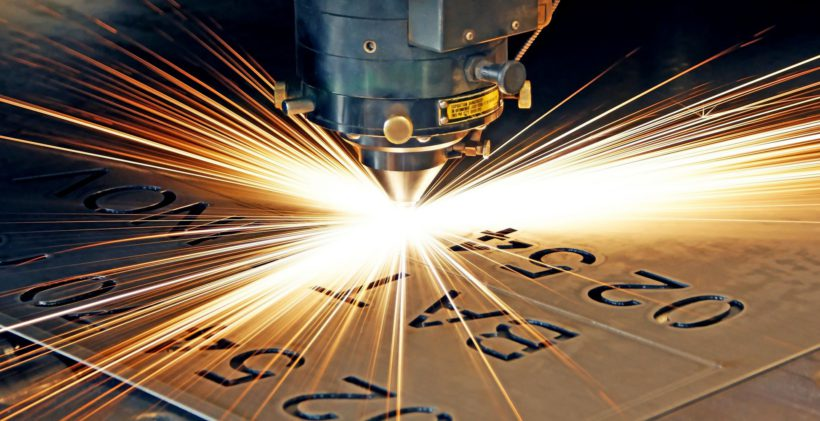 